РОССИЙСКАЯ ФЕДЕРАЦИЯРОСТОВСКАЯ ОБЛАСТЬМОРОЗОВСКИЙ РАЙОНМУНИЦИПАЛЬНОЕ ОБРАЗОВАНИЕ«ШИРОКО-АТАМАНОВСКОЕ СЕЛЬСКОЕ ПОСЕЛЕНИЕ»СОБРАНИЕ ДЕПУТАТОВ ШИРОКО-АТАМАНОВСКОЕ СЕЛЬСКОГО ПОСЕЛЕНИЯРЕШЕНИЕ29.07.2022 г.		                                                                                           № 27О передачи имущества из муниципальной собственности муниципального образования «Морозовский район» в муниципальную собственность муниципального образования «Широко-Атамановское сельское поселение»В соответствии с Федеральным законом от 06.10.2003 N9 131-ФЗ «Об общих принципах организации местного самоуправления в Российской Федерации», Положением «О порядке учета, управления и распоряжения муниципальным имуществом муниципального образования «Широко-Атамановское сельское поселение», утвержденным Решением Собрания депутатов Широко-Атамановское сельского поселения от 26.02.2010 г. № 38, Решением Собрания депутатов Морозовского района № 742 от 10 июня 2022 года «Об утверждении перечня имущества, предлагаемого к передаче из муниципальной собственности муниципального образования «Морозовский район» в муниципальную собственность муниципального образования «Широко-Атамановское сельское поселение»», Уставом муниципального образования «Широко-Атамановское сельское поселение», Собрание депутатов Широко-Атамановское сельского поселенияРЕШИЛО:Принять имущество из муниципальной собственности муниципального образования «Морозовский район» в муниципальную собственность муниципального образования «Широко-Атамановское сельское поселение», согласно приложению. 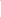 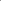 2. Администрации Широко-Атамановское сельского поселения Морозовского района Ростовской области обеспечить прием-передачу имущества из муниципальной собственности муниципального образования «Морозовский район» в муниципальную собственность муниципального образования «Широко-Атамановское сельское поселение». 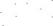  Настоящее решение вступает в силу с даты подписания и подлежит размещению на официальном сайте Администрации Широко-Атамановское сельского поселения. Контроль за исполнением настоящего решения оставляю за собой.Председатель Собрания депутатов Широко-Атамановское сельского поселения					      В.И. ОбидейкоПриложение к решению Собрания депутатов Широко-Атамановское сельского поселения № 27 от 29.07. 2022 года «О передачи имущества из муниципальной собственности муниципального образования «Морозовский район» в муниципальную собственность муниципального образования «Широко-Атамановское сельское поселение»»ПЕРЕЧЕНЬ 
имущества, передаваемого   из муниципальной собственности муниципального образования «Морозовский район» в муниципальную собственность муниципального образования «Широко-Атамановское сельское поселение»Полное наименование организации Адрес места нахождения организации, ИНН организацииНаименование имуществаАдрес места нахождения имуществаИндивидуализирующие характеристики имущества  Муниципальное бюджетное учреждение культуры «Районный Дом культуры Морозовский район»347210, Ростовская обл., Морозовский р-н, г.Морозовск, ул.Ленина, 155, ИНН 6121008608Кресло театральное «Дюна-Люкс»Ростовская обл., Морозовский р-н, г.Морозовск, ул.Ленина, 15569 штук, балансовой стоимостью  4901,00 рублей за 1 штуку